Look at the picture. Circle Yes or No.			Boris				Alex				Zane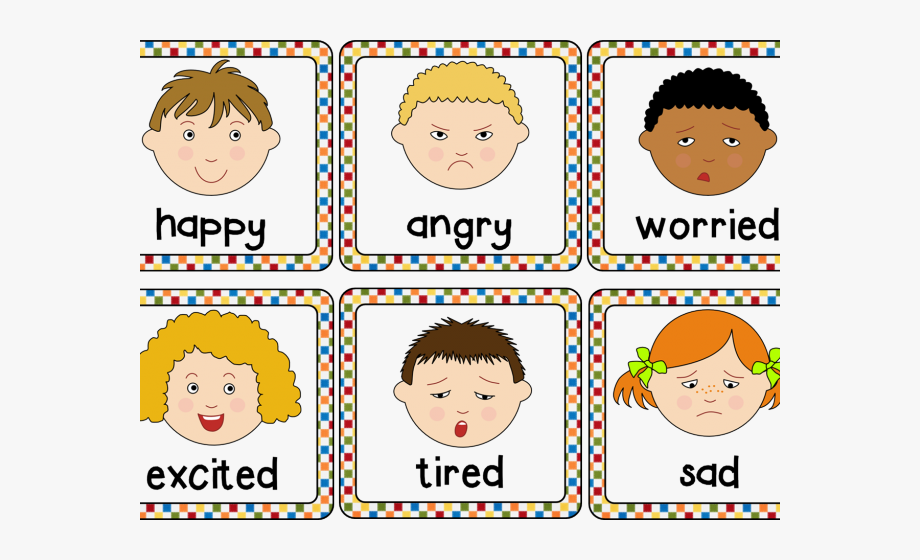 			Sally			Jack				Amandaa) Jack is happy. 		Yes 	Nob) Amanda is sad. 		Yes	Noc) Sally is worried.		Yes	Nod) Boris is happy.		Yes	Noe) Zane is worried.		Yes	Nof) Alex is angry. 		Yes	NoAnswer keyNo; Yes; No; Yes; Yes; YesName: ____________________________    Surname: ____________________________    Nber: ____   Grade/Class: _____Name: ____________________________    Surname: ____________________________    Nber: ____   Grade/Class: _____Name: ____________________________    Surname: ____________________________    Nber: ____   Grade/Class: _____Assessment: _____________________________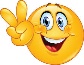 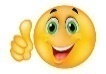 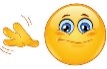 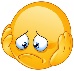 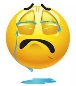 Date: ___________________________________________________    Date: ___________________________________________________    Assessment: _____________________________Teacher’s signature:___________________________Parent’s signature:___________________________